Частное дошкольное образовательное учреждение «Детский сад №   253 открытого акционерного общества «Российские железные дороги»Консультация для родителей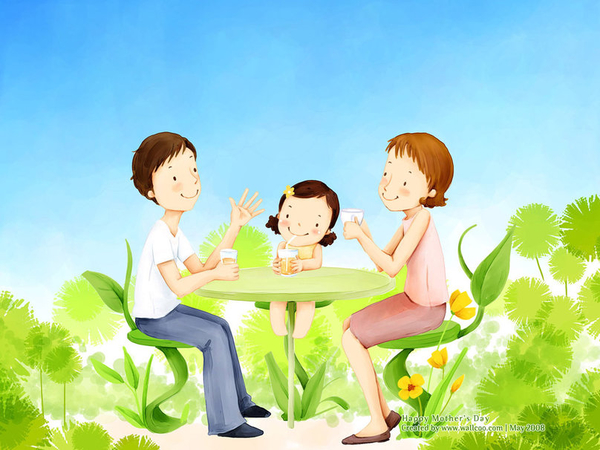 «О кризисах в развитии детей» Подготовила воспитатель Кочнева Т.Ап.Литовко, 2019Родители, воспитывая детей, часто слышат слово кризис. Что же оно означает в связи с развитием ребенка.Кризис развития – естественный процесс, необходимый для дальнейшего развития ребенка, переход на новую ступень его самостоятельности.Кризис 1 года (приблизительно от 9 месяцев до 1,5 лет).У ребенка появляется много разнообразных потребностей и увеличиваются его возможности. Ребенок впервые осознает себя как отдельная личность. Он начинает самостоятельно передвигаться.Проявления:- всплеск самостоятельности (ребенок осваивает множество движений и действий, а, следовательно, у него появляется много целей)- появление аффективных реакций (плач, крик, топание ногами, драки, кусание, отрицание). Подобные вспышки – реакция на непонимание со стороны взрослых.- усиление привязанности к матери (наличие противоречивых стремлений – с одной стороны – стремление к самостоятельности, а с другой – необходимость в помощи в действиях со стороны матери или других близких взрослых)В этот период мотивы поведения ребенка не осознаются им, и в своих действиях и поступках он опирается лишь на сиюминутные чувства и желания.Что могут сделать родители:- давать ребенку возможность исследовать пространство, не забывая при этом обезопасить его, сопровождать свои действия объяснением (это не только дает ребенку информацию, но и способствует дальнейшему развитию его речи) - создавая запреты, не делайте их слишком много.- старайтесь соблюдать спокойствие и терпение (ведь именно вы - взрослый человек)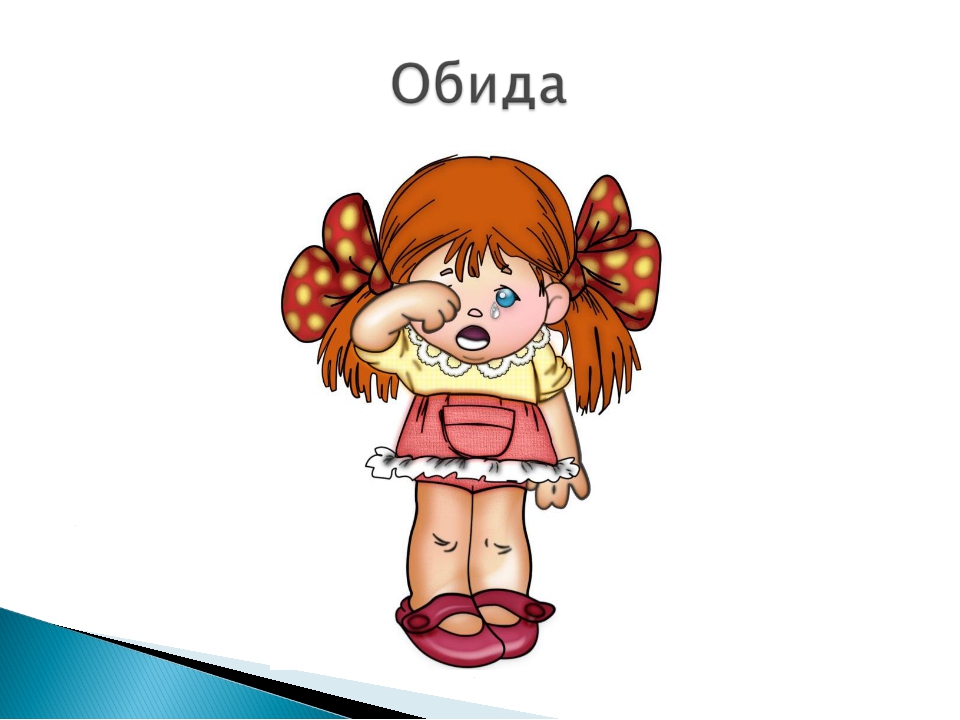 - ребенку необходима ваша любовь, ласка и внимание.Кризис 3 лет (приблизительно от 2,5 до 3,5 лет)Ребенок, отделяясь от взрослого, делает попытку установить с ним новые отношения. Начинают выстраиваться отношения с другими детьми. Происходит становление самосознания ребенка, появляется собственное Я.Проявления:Негативизм – реакция отрицания на требование или просьбу взрослого, стремление сделать наоборот.Упрямство – ребенок настаивает на чем-то не потому, что этого желает, а для того, чтобы считались с его мнением.Строптивость – общий протест против привычного образа жизни. Ребенок недоволен всем, что ему предлагают.Своеволие – ребенок принимает только то, что он придумал или решил сам. Возможны проявления деспотизма (если ребенок единственный в семье) или ревности (если в семье несколько детей). Ребенок чувствует и расценивает как важные только собственные желания и потребности.Протест-бунт – ребенок в состоянии постоянного конфликта с окружающими.Обесценивание - ребенок может сломать любимую игрушку (обесценивание старых привязанностей к вещам), может начать ругаться (обесценивание старых правил поведения), у ребенка изменяется отношение к другим людям и к самому себе. Он психологически отделяется от близких взрослых.Что могут сделать родители:- обращаясь к ребенку, формулируйте свои просьбы не в виде утверждения, а в виде вопроса (вместо «Убери игрушку» сказать «Ты уберешь игрушку сейчас или позже?») - ведите себя с ребенком, как с равным (спрашивайте разрешение, беря его вещь)- попробуйте дать ребенку «обратную инструкцию» - как и во время кризиса 1 года, шлепки и крики – бесполезны.- будьте последовательны, если сказали «нет», следуйте принятому решению.- запретов должно быть мало, но они должны быть твердыми и обоснованными- проявляйте терпение, если ребенок сопротивляется вашему предложению, иногда нужно просто дать ему время, чтобы самому принять решение.- если у ребенка началась истерика, переждите ее, а потом объясните как «правильно» себя вести и почему (будьте готовы к тому, что одного раза недостаточно).Кризис 7 лет (6-7 лет)В этот период происходит становление внутренней позиции школьника, происходит постепенный переход от игровой к учебной деятельности.Особенности переживания ребенка в этот период заключается в том, что– переживания обретают смысл (ребенок осознает «я боюсь», «я сердит», «я добрый») и происходит обобщение переживаний (формируется отношение к себе, своим успехам, своему положению).Проявления кризиса:Пауза - промежуток времени между обращением к ребенку и его реакцией. Реакция может выражаться как в невыполнении действия, так и в отказе или его оттягивании.Спор - ребенок в ответ на просьбу, приказ, требование начинает оспаривать необходимость требуемого или время выполнения (чаще всего ссылаясь на занятость), возражать.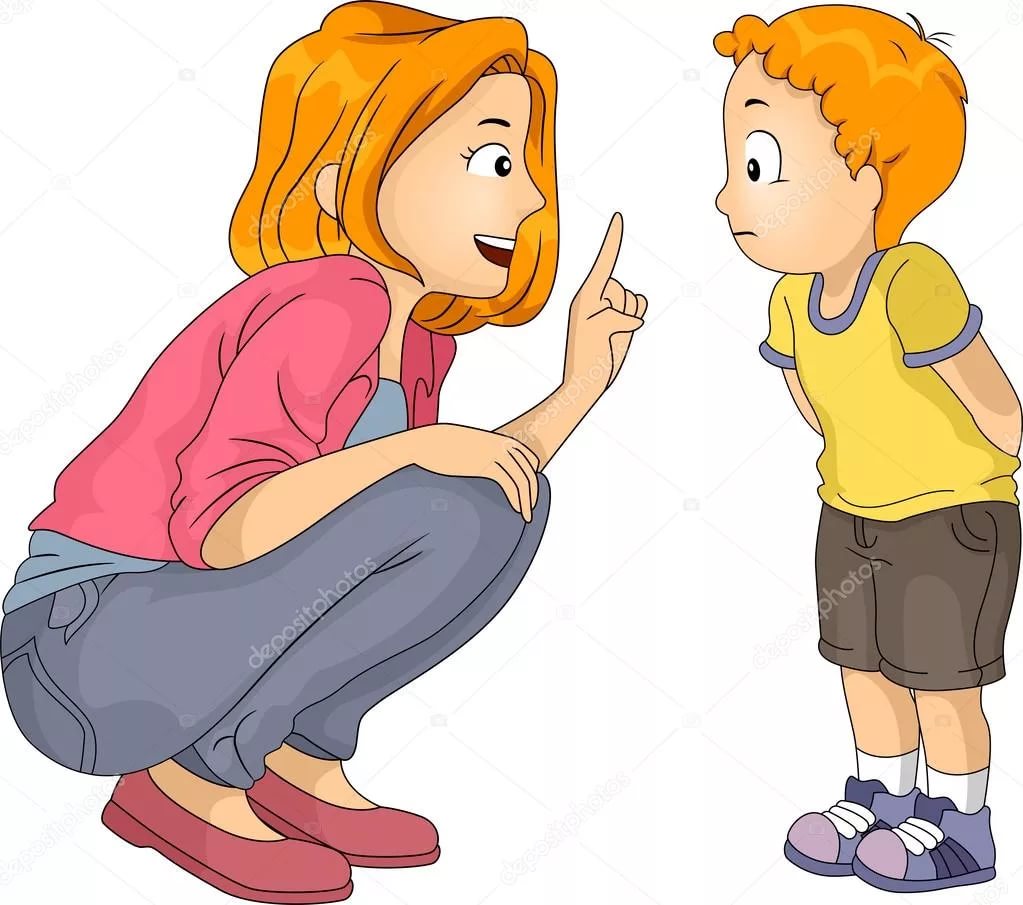 Непослушание - невыполнение привычных требований или установлений, отказ от участия в привычных делах, противопоставление своих дел или намерений требованиям родителей.Хитрость - нарушение привычных требований родителей в скрытой форме. Намеренное создание ситуаций, в которых ребенок может извлечь выгоду для себя."Взрослое поведение" - ребенок ведет себя демонстративно "по-взрослому". На вербальном уровне, как правило, выражается в демонстративной рассудительности, в поведении - в карикатурной взрослости.Внешний вид - внимание к собственной внешности, появляются споры об одежде.Требовательность - настаивание на своем, навязчивое напоминание об обещанном.Что могут сделать родители:- предоставьте ребенку возможность действовать самостоятельно, не забывая помогать ему в сложных ситуациях - обсуждайте с ребенком различные «взрослые» проблемы, внимательно выслушивая его.- если ребенок высказал ошибочное суждение, тактично поправляйте ег.- предлагайте ребенку способ решения проблемы, хвалите его в случае успеха - отвечайте на вопросы ребенка (6-7 лет – возраст «почемучек»)- будьте последовательны в своих требованиях - окружающие должны предъявлять к ребенку единые требования - соблюдайте культуру диалога (ребенок при общении подражает манере близких).- подавайте ребенку пример «взрослого» поведения, будьте терпимы.